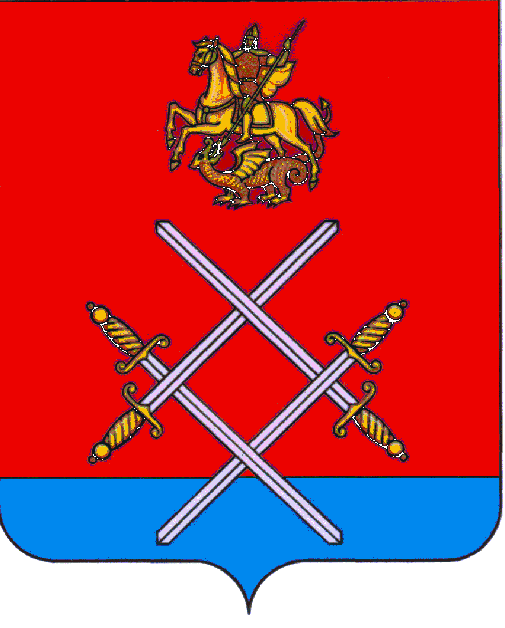 ГЛАВА РУЗСКОГО ГОРОДСКОГО ОКРУГА МОСКОВСКОЙ ОБЛАСТИПОСТАНОВЛЕНИЕОТ_____11.07.2017 г.___№___833___Об утверждении Порядка предоставления субсидии на возмещение затрат, связанных с ремонтом подъездовмногоквартирных домов на территории Рузского городского округа  В соответствии со статьей 78 Бюджетного кодекса Российской Федерации, постановлением Правительства Российской Федерации от 06.09.2016 № 887 
"Об общих требованиях к нормативным правовым актам, муниципальным правовым актам, регулирующим предоставление субсидий юридическим лицам 
(за исключением субсидий государственным (муниципальным) учреждениям), индивидуальным предпринимателям, а также физическим лицам - производителям товаров, работ, услуг", Постановлением администрации Рузского муниципального района Московской области от 15.10.2014 № 2604 «Об утверждении муниципальной программы Рузского муниципального района «Содержание и развитие жилищно-коммунального хозяйства Рузского муниципального района на 2015–2019 годы», руководствуясь Уставом Рузского муниципального района, постановляю:Утвердить Порядок предоставления субсидии на возмещение затрат, связанных с ремонтом подъездов многоквартирных домов на территории Рузского городского округа (прилагается).Разместить настоящее Постановление на официальном сайте администрации Рузского городского округа в сети Интернет.Контроль за исполнением настоящего Постановления возложить на заместителя Главы администрации Рузского городского округа                  В.Н. Мочалову.Глава городского округа              	                                                       М.В. ТархановУтвержден Постановлением главы     Рузского городского округа Московской области                от _____________№_____                                                  Порядокпредоставления субсидии на возмещение затрат, связанных с ремонтом подъездов многоквартирных домов                  на территории Рузского городского округаПолучателями субсидии на возмещение затрат, связанных 
с проведением ремонта подъездов многоквартирных домов, (далее – Получатели субсидий, Субсидия) являются юридические лица (управляющие организации, товарищества собственников жилья, жилищные или иные специализированные потребительские кооперативы) и индивидуальные предприниматели, осуществляющие управление многоквартирными домами (далее – МКД), включенными в План ремонта подъездов МКД на 2017 год.Настоящий Порядок предоставления субсидии на возмещение затрат, связанных с ремонтом подъездов МКД, (далее – Порядок) определяет критерии отбора Получателей субсидии, цели, условия и порядок предоставления Субсидии, требования к отчетности, а также порядок возврата Субсидии в случае нарушения условий предоставления, установленных настоящим Порядком.Целью предоставления Субсидии является возмещение затрат Получателей субсидии, связанных с выполнением работ по ремонту подъездов МКД, включенных в План ремонта подъездов МКД на 2017 год.4. Субсидия предоставляется из бюджетов Рузского муниципального района Московской области, городского поселения Руза Рузского муниципального района Московской области, городского поселения Тучково Рузского муниципального района Московской области за счет средств бюджета Московской области и средств бюджетов Рузского муниципального района Московской области, городского поселения Руза Рузского муниципального района Московской области, городского поселения Тучково Рузского муниципального района Московской области  (далее – бюджетные средства).5.  Субсидия носит целевой характер и не может быть использована на иные цели. 6.   Финансирование работ по ремонту подъездов МКД осуществляется в следующих пропорциях:        52,5 процента - внебюджетные источники (средства управляющих компаний, получаемые в рамках статьи «содержание жилого помещения», и средства собственников и нанимателей помещений в МКД, собираемые в рамках софинансирования ремонта подъездов);	47,5 процентов - субсидия из бюджета Московской области и бюджетов Рузского муниципального района Московской области, городского поселения Руза Рузского муниципального района Московской области, городского поселения Тучково Рузского муниципального района Московской области в пропорциях, установленных муниципальной программой Рузского муниципального района Московской области «Содержание и развитие жилищно-коммунального хозяйства Рузского муниципального района на 2015–2019 годы» (далее – Программа).Предельная стоимость ремонта одного типового подъезда устанавливается в следующих значениях:2 - 5 этажные многоквартирные дома - 142 тыс. руб.;6 - 9 этажные многоквартирные дома - 394 тыс. руб.;10 - 12 этажные многоквартирные дома и выше - 437 тыс. руб.В случае если фактическая стоимость ремонта одного подъезда ниже предельной стоимости ремонта типового подъезда, финансирование осуществляется за счет всех источников в выше указанных пропорциях. Если фактическая стоимость выше предельной стоимости ремонта типового подъезда, финансирование осуществляется в пределах предельной стоимости ремонта типового подъезда.Субсидия выделяется для возмещения затрат Получателя субсидий на проведенные в подъездах МКД работы по ремонту, соответствующие видам работ и требованиям к этим работам, установленным настоящим Порядком (Приложения №1, №2).Перечень и объем работ, выполняемых при ремонте подъездов в МКД, может быть расширен путем принятия соответствующего решения общим собранием собственников помещений в МКД и сборе дополнительных средств на их проведение.Предоставление Субсидии Получателям субсидии осуществляется 
по результатам отбора Получателей субсидий, проведенного администрацией Рузского городского округа Московской области 
(далее – Администрация), и на основании соглашения о предоставлении субсидии на возмещение затрат, связанных с проведением ремонта подъездов МКД, заключенного между Администрацией и Получателем субсидии (далее – Соглашение, Приложение №3 к настоящему Порядку). 10. Показателем результативности предоставления Субсидии является количество отремонтированных подъездов МКД, принятых комиссией, в состав которой входят Председатель Совета многоквартирного дома, представитель администрации Рузского городского округа, претендент на получение Субсидии, - в размере более 15 % от общего количества подъездов МКД, находящихся в управлении данной управляющей компании и введенных в эксплуатацию не позже 2012 года.11.Претендент на получение Субсидии представляет в Администрацию следующие документы (критерии отбора):1) Заявку на получение субсидии на возмещение затрат, связанных с проведением ремонта подъездов многоквартирных домов в 2017 году (Приложение №4 к настоящему Порядку).2) Копию устава организации, заверенную печатью и подписью руководителя.3) Копию свидетельства о регистрации организации, заверенную печатью и подписью руководителя.4)  Копию лицензии на осуществление деятельности по управлению многоквартирными домами.5) Информационное письмо об отсутствии организации в списке иностранных юридических лиц, а также российских юридических лиц, в уставном (складочном) капитале которых доля участия иностранных юридических лиц, местом регистрации которых является государство или территория, включенные в утверждаемый Министерством финансов Российской Федерации перечень государств и территорий, предоставляющих льготный налоговый режим налогообложения и (или) не предусматривающих раскрытия и предоставления информации при проведении финансовых операций (офшорные зоны) в отношении таких юридических лиц, в совокупности превышает 50 процентов (Приложение №5 к настоящему Порядку).6) Информационное письмо об отсутствии получателя субсидии в Едином федеральном реестре сведений о банкротстве, а также отсутствие процедуры реорганизации, ликвидации, банкротства и ограничений на осуществление хозяйственной деятельности (Приложение №6 к настоящему Порядку).7) Письмо на официальном бланке за подписью руководителя управляющей компании, заверенное печатью об отсутствие у Управляющей компании просроченной задолженности перед ресурсоснабжающими организациями, превышающей шестимесячные начисления за поставленные коммунальные ресурсы или наличие Графика погашения задолженности (Приложение №7 к настоящему Порядку).8) Информационное письмо об отсутствии у получателя субсидии задолженности по уплате налогов, сборов и иных платежей, с приложением справок из пенсионного фонда, фонда социального страхования, ИФНС (Приложение №8 к настоящему Порядку).9)  Информационное письмо с банковскими реквизитами получателя субсидии для перечисления субсидии.10) Копии протоколов о выборе совета многоквартирного дома.11) Копии протоколов общих собраний собственников помещений с принятым решением о софинансировании собственниками помещений ремонта подъездов многоквартирного дома в размере до 5 процентов стоимости ремонта подъездов многоквартирных домов.12) Акты приемки выполненных работ по форме КС-2 в соответствии с рекомендованными видами работ по ремонту подъездов (Приложение №9 к настоящему Порядку).13) Справки о стоимости работ по форме КС-3 в соответствии с рекомендованными видами работ по ремонту подъездов (Приложение №10 к настоящему Порядку).14) Акты комиссионной приемки выполненных работ по ремонту подъездов МКД (Приложение №11 к настоящему Порядку).15) Письмо на официальном бланке с приложением Справки-расчета о подтверждении объемов выполненных работ по ремонту подъездов МКД (Приложения №12, №13 к настоящему Порядку).12. Рассмотрение документов, указанных в пункте 11 настоящего Порядка, Администрация осуществляет в течение пяти рабочих дней со дня представления документов.13. По результатам рассмотрения пакета документов, указанного в пункте 11 настоящего Порядка, принимается положительное (отрицательное) решение о результатах рассмотрения Заявки. Критериями для принятия положительного решения являются:-   представление полного пакета документов, предусмотренного в пункте 11 настоящего Порядка;-   достоверность сведений, содержащихся в Заявке;         - соблюдение требований условиям предоставления субсидий, установленных Программой.Основанием для отказа в предоставлении Субсидии является:           - несоответствие представленных документов условиям, определенным пунктом 11 настоящего Порядка или непредставление (предоставление не в полном объеме) указанных документов;- недостоверность представленной информации;- несоответствие претендента на получение субсидии критериям и условиям, определенным настоящим Порядком.  14. В течение пяти рабочих дней после принятия положительного решения Администрация направляет Получателю субсидии по электронной почте, указанной в Заявке, проект Соглашения.  15. В течение пяти рабочих дней с даты оправления Администрацией проекта Соглашения Получатель субсидии представляет в Администрацию Соглашение с заполненным адресным перечнем многоквартирных домов, находящихся в  его управлении, в которых проведен текущий ремонт подъездов в 2017 году по форме согласно Приложению № 1 к Соглашению, подписанное со своей стороны, (в двух экземплярах) на бумажном носителе с оригинальной подписью и удостоверенное печатью организации.  16. Субсидия перечисляется на расчетный счет Получателя субсидии, открытый в кредитной организации, в части средств бюджетов муниципальных образований - в срок не позднее семи рабочих дней после подписания Администрацией Соглашения, а в части средств бюджета Московской области - по мере поступления средств из бюджета Московской области. 17. Получатель субсидии в течение 14 календарных дней с момента получения Субсидии из бюджета Московской области представляет в Администрацию отчет об использовании субсидии, предоставленной из бюджета Московской области и бюджета муниципального образования Московской области на возмещение затрат, связанных с проведением ремонта подъездов многоквартирных домов на территории муниципальных образований Московской области, по форме согласно Приложению № 2 к Соглашению. 18. Орган внутреннего муниципального финансового контроля в обязательном порядке проводят проверку соблюдения Получателем субсидии условий, целей и порядка предоставления Субсидии. 19. Получатель субсидии несёт ответственность за достоверность предоставленных данных, предусмотренных настоящим Порядком, а также за нецелевое использование бюджетных средств, в соответствии с действующим законодательством и нормативными правовыми актами муниципального образования. 20. В случае нарушения Получателем субсидии критериев отбора и условий предоставления Субсидии, определенных настоящим Порядком, в том числе по фактам проведенных Администрацией и органом внутреннего муниципального финансового контроля проверок, установления фактов нецелевого использования бюджетных средств, а также использования средств, не подтвержденных первичными документами и (или) соответствующими отчетными данными, Субсидия подлежит возврату в бюджет в соответствии с бюджетным законодательством Российской Федерации на основании распоряжения Администрации в течение 15 рабочих дней со дня установления данных фактов.